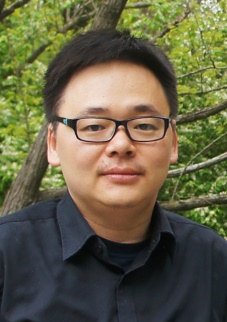 Dr. Gengyuan Liu, Associate ProfessorSchool of Environment, Beijing Normal UniversityResearch interests cover Urban Ecological Planning and Waste Management, Emergy Analysis, Food-Energy-Water NexusFour-years’ faithful service as Secretary-in-Chief for China Chapter of International Society for Advanced Emergy ResearchFive-years’ service as Advanced Editorial Assistant for Journal of Environmental Accounting and ManagementSecretary-in-Chief for World Emergy Summit 2016 on Environmental Accounting and Management, Beijing, 2016Organizer of the International Emergy Course on Environmental Accounting and Management in BNU in 2013, 2014, 2015, 2016.Teacher of Emergy course (Energy Economics, in both Chinese and English) from 2013 to 2016.